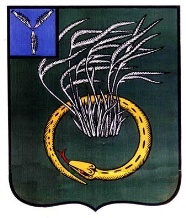 АДМИНИСТРАЦИЯПЕРЕЛЮБСКОГО МУНИЦИПАЛЬНОГО  РАЙОНАСАРАТОВСКОЙ ОБЛАСТИП  О  С  Т  А  Н  О  В  Л  Е  Н  И  ЕВ соответствии с Земельным кодексом РФ, руководствуясь Уставом Перелюбского муниципального района Саратовской области, администрация Перелюбского муниципального района ПОСТАНОВЛЯЕТ:1. Внести в постановление администрации Перелюбского муниципального района от 11 января 2016 года №1 «Об утверждении административных регламентов предоставления муниципальных услуг» следующие изменения:в п. 2.4.1. приложения №1 «Административный регламент по предоставлению муниципальной услуги «Предоставление земельных участков, находящихся в муниципальной собственности, земельных участков, государственная собственность на которые не разграничена, без проведения торгов» слова «восемнадцать рабочих дней» заменить словами «семнадцать рабочих дней».2. Разместить, настоящее постановление, на официальном сайте администрации Перелюбского муниципального района.3. Настоящее постановление вступает в силу со дня его подписания.Глава муниципального района                                                            Г.В. Мотинот  07 ноября 2018 года  №525с. Перелюбот  07 ноября 2018 года  №525с. ПерелюбО внесении изменений в постановление администрации Перелюбского муниципального района №1 от 11.01.2016 года «Об утверждении административных регламентов предоставления муниципальных услуг» 